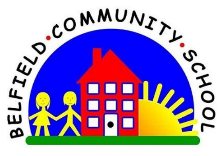 Autumn 1Autumn 2Spring 1Spring 2Summer 1Summer 2ThemeIn a Land Far, Far AwayCastle Dragons FairytalesIn a Land Far, Far AwayCastle Dragons FairytalesAnimal PlanetAmazing PeopleWondrous WaterTitanic                               Seaside / PirateWondrous WaterTitanic                               Seaside / PirateTripsChurch visitDippy the DinosaurSeasideScienceSeasonsMaterialsAnimals including HumansLife CyclesAnimals including HumansFood & ExercisePlantsAll living thingsHabitatsHistoryTower of LondonTower of LondonHenry VIII compare to Queen Elizabeth II(Remembrance Day)(Geography focus)The Co-opTitanicSeaside past & presentGeographyFour capital citiesScotlandWalesN/IrelandFour capital citiesEnglandContinents (7)Sylhet – Bangladesh contrasting locality(History focus)Oceans (5)Physical & humangeographyPEMulti- skillsThrowing and catchingGymnasticsDanceInvasion GamesFootballTeam SportsAthleticsArt & DesignColourWheelPrimary and Secondary coloursTints (white) and shades (black) related to seasonsArtist- KandinskyArt inspired by BangladeshArtist – SculptureAntonyAngle of the NorthDrawing Austin’s butterfly- recreating in different mediumsDrawingObservational drawing- seaside objects using different mediasandpaperDesign TechnologyweekDesigning castles using levers Introduce to design make evaluate proforma Cooking Linked toScienceBangladesh FoodWheels and Axels – Sand BuggieSewing – Fabric SailsComputing- (scheme of work) Code- TasticLet’s Fix itMythical CreaturesWhatever the weather MusicRomantic PeriodDebussyUsing voices expressivelyPlaying an instrumentRecorderDimension of MusicPlaying an instrument and composingRecorderListening to and appraising musicRomantic PeriodDebussyLa MerPlaying an instrument and composingRecorderMusicRomantic PeriodDebussyDimensions of Music taught throughoutDimensions of Music taught throughoutDimensions of Music taught throughoutDimensions of Music taught throughoutDimensions of Music taught throughoutDimensions of Music taught throughoutREPSHELearning PowerHealth & WellbeingHave-a-go HeroRelationshipsBee Co-operativeLiving in the Wider WorldPerseverance PowerRelationshipsKnowledge HunterHealth & WellbeingCaptain ConcentrateLiving in the Wider WorldInquisitor